Term and half term namesStart dateFinish dateYesNo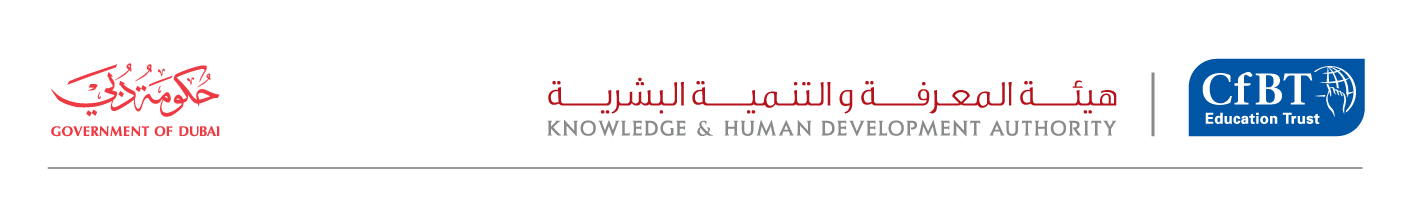 